Besluitenlijst college van 6 december 2021Financieel beheer	46.	Aanpassing nr. 2 van het meerjarenplan 2020-2025 van het Lokaal Bestuur Ronse. Vaststelling. Beslissing.Beheer patrimonium en infrastructuur	47.	Gebruiksovereenkomst voor de Kapel Lorette. GoedkeuringLeven en welzijn	48.	Sociaal Huis. Samenwerkingsovereenkomst voor het project 'Huiswerkbegeleiding aan huis' in samenwerking met Uilenspel vzw en de plaatselijke scholen. Goedkeuring.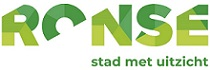 